СОВЕТ ДЕПУТАТОВ КАМЕНСКОГО СЕЛЬСКОГО ПОСЕЛЕНИЯ КАРДЫМОВСКОГО РАЙОНА СМОЛЕНСКОЙ ОБЛАСТИР  Е  Ш  Е  Н  И  Еот «25» марта 2024                                                                  №  7    Совет депутатов Каменского сельского поселения Кардымовского района Смоленской области            Р Е Ш И Л:1. Признать утратившим силу решение Совета депутатов Каменского сельского поселения Кардымовского района Смоленской области от 09.02.2024 № 1 «О признании утратившими силу нормативных правовых актов». 2. Настоящее решение вступает в силу со дня его принятия и подлежит официальному обнародованию в соответствии Уставом Каменского сельского поселения Кардымовского района Смоленской области.Глава муниципального образованияКаменского сельского поселенияКардымовского района Смоленской области                             В.П. Шевелева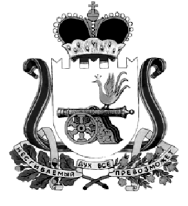 О признании утратившим силу решения Совета депутатов Каменского сельского поселения Кардымовского района Смоленской области от 09.02.2024 № 1